Меры безопасности при эксплуатации электрооборудованияВ связи с понижением дневных и ночных температур увеличивается риск возникновения пожаров из-за неправильной эксплуатации бытовых электроприборов.Главное управление МЧС России по Красноярскому краю напоминает жителям основные правила пожарной безопасности при пользовании бытовыми электроприборами:- уходя из дома, не оставляйте включенные в электросеть бытовые электроприборы; - следите за исправностью электропроводки, не пользуйтесь поврежденными электроприборами, электрическими розетками;- используйте электронагревательные приборы только заводского изготовления;- не включайте в одну электрическую розетку одновременно несколько мощных потребителей электроэнергии, перегружая электросеть;- не оставляйте при включенных электроприборах детей без присмотра;- не пользуйтесь электрообогревателями с открытыми спиралями.Помните, категорически запрещается тушить водой электроприборы под напряжением. Если загорелся электроприбор, его нужно немедленно отключить от электроснабжения, только после этого приступать к тушению. Тушить электроприборы под напряжением можно порошковым или углекислотным огнетушителями, песком, землей, либо накрыть кошмой или плотной тканью.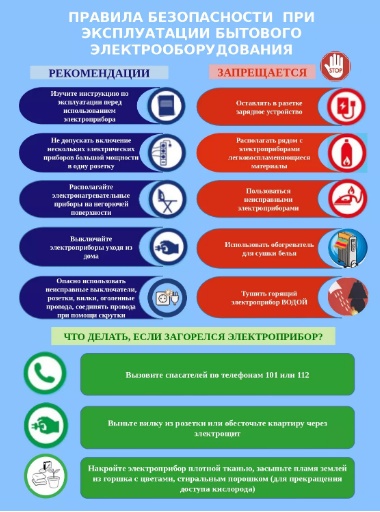 